S A R AF I G U E R O AA C T R I Z D E R E P A R T OS O B R E M ÍI am an actress who has performed in various stage plays such as Rent on Broadway and Miss Saigon in West End. I have appeared in several independent films and dabble in costume and production design.E X P E R I E N C I A L A B O R A LC O N T A C T ORose Talent Agency+ 44 2895 1184118 Dover St. Surrey Hills Northumbria, England+ 44 8493 5729www. emmajames. com2013Swansea Academy of Theater Arts Bachelor of Fine Arts in Theater Arts Minor in Stage ProductionC A R A C T E R Í S T I C A S2012Stanford Stage and Acting Workshops Certificate in Intermediate ActingHairEyes Weight HeightRedGray 118 lbs.5 ' 5 "E D U C A C I Ó N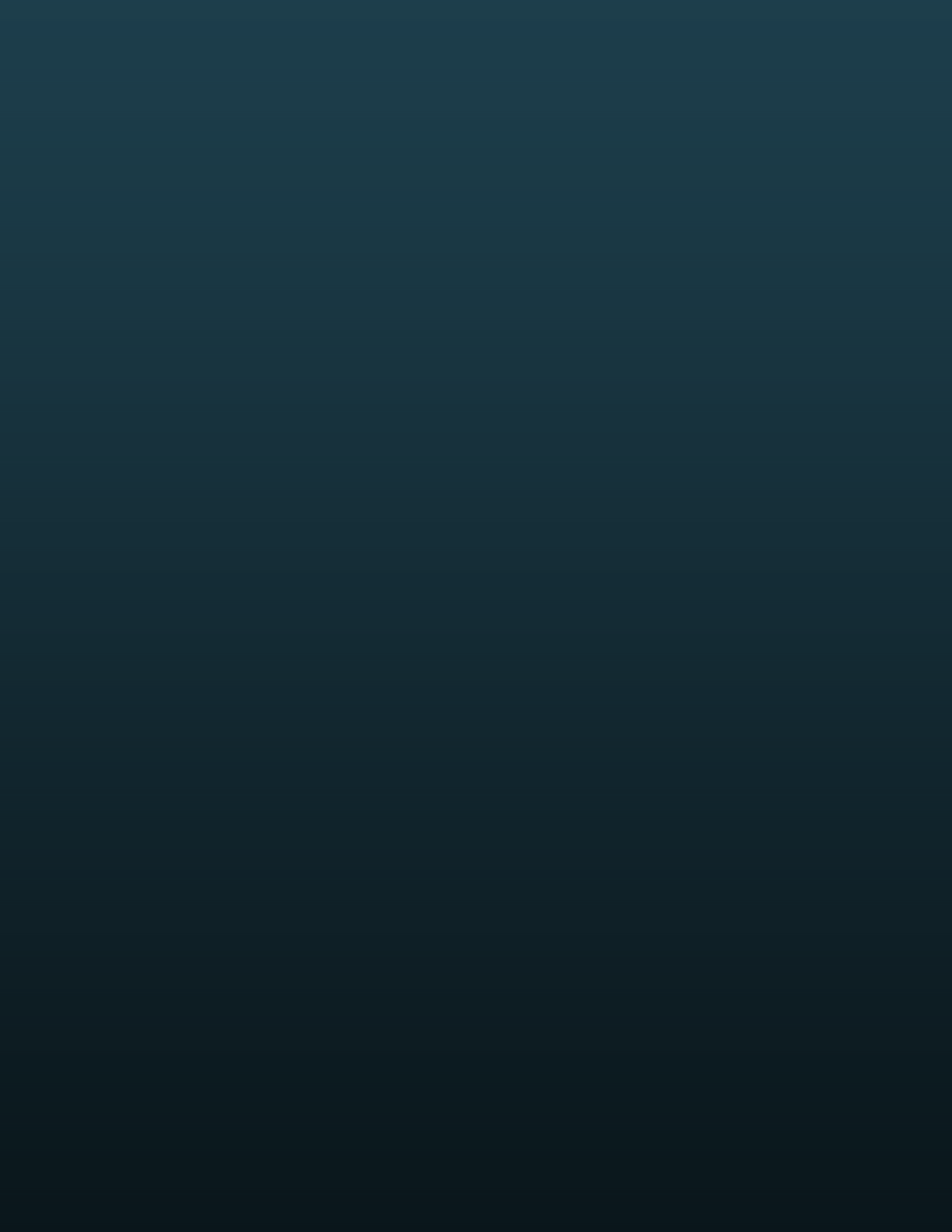 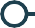 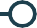 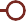 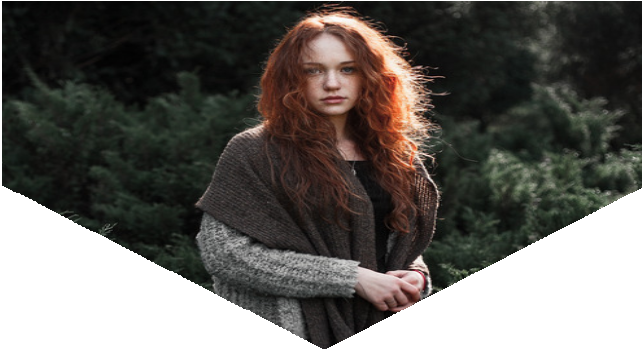 H A B I L I D A D E SBeatboxing, ballet, ballroom dancing, yogaP O R T F O L I OI D I O M A SEnglish, Mandarin, French2014FoxlandGracie2013The Secret Keeper Stephanie2012Madeline Andi2010Cypress Park Megan2014Maps to the GalaxySupporting | Alexa2013A Terrible Beauty Featured | Katrina2012The Hunter Lead | Sam2010The Last Twelve Years Supporting | Jasmine